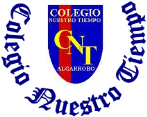 Educación Prebásica y Básica - R.B.D.: 14.507-6Plan Lector 2º Básico 2022ObraTipo de texto/Tema AutorEditorial Fecha EvaluaciónIgual a mí, distinto a ti Tipo de texto: cuentoTema: diversidad cultural, familiaFrancisca Solar SMMarzoElmerTipo de texto: cuentoTema: aceptar las diferencias, el respeto, la amistad.David MackeeEdiciones BeascoaAbrilLa golondrina chilenaTipo de texto:InformativoTema: características de la golondrina chilenaLibro Curiosidades del mundo y la naturalezaAstoreca Mayo No se evalúan libros.Junio La Tortulenta Tipo de texto: cuentoTema: Inclusión, amistad, humor, pazEsteban cabezasEditorial SMJulio León y su tercer deseoTipo de texto: cuentoTema: Tomar conciencia de la importancia de conocer los alimentos que se ingieren y los beneficios de una alimentación sanaBeatriz RojasLoqueleoAgostoKiwi Tipo de texto: cuentoTema: Inclusión y amistadCarmen de PosadasEditorialSMSeptiembre¡Huy, qué felicidad!Tipo de texto: cuentoTema: Realismo, familia, amistad, paz Neva MilicicEl Barco de vaporOctubreLibro a elección“Yo elijo mi lectura” Durante este mes tú eliges lo que leerás, así es que piensa y aprovecha este momento.Noviembre